ª – do proponenteb – Louvor Nacional; Diploma de Mérito; Distinções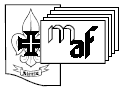 CORPO NACIONAL DE ESCUTASIDENTIFICAÇÃOªAgrupamento nº:      SERVIÇOS ADMINISTRATIVOSde      Região:      Núcleo:      PROPOSTA PARA DISTINÇÃOB – Nos termos do Regulamento de Justiça e Disciplina do CNE, propõe-se para      bB – Nos termos do Regulamento de Justiça e Disciplina do CNE, propõe-se para      bB – Nos termos do Regulamento de Justiça e Disciplina do CNE, propõe-se para      bB – Nos termos do Regulamento de Justiça e Disciplina do CNE, propõe-se para      bNIN:      Nome:      Nome:      Nome:      Morada:      Morada:      Morada:      Morada:      Código Postal:     -         Código Postal:     -         Código Postal:     -         Telefone:      Distinções atribuídas no CNE:      Distinções atribuídas no CNE:      Distinções atribuídas no CNE:      Distinções atribuídas no CNE:      Datas de Promessa/Investidura:      Lobito……….....  /  /        Datas de Promessa/Investidura:      Lobito……….....  /  /        Explorador/Moço………..…  /  /    Explorador/Moço………..…  /  /                                                             Pioneiro/Moço...  /  /                                                             Pioneiro/Moço...  /  /    Caminheiro/Companheiro...  /  /    Caminheiro/Companheiro...  /  /    Cargos desempenhados (com datas):      Cargos desempenhados (com datas):      Cargos desempenhados (com datas):      Cargos desempenhados (com datas):      Factos que determinam a presente proposta:      Factos que determinam a presente proposta:      Factos que determinam a presente proposta:      Factos que determinam a presente proposta:      Assinatura de quem propõe: _________________________________Assinatura de quem propõe: _________________________________Assinatura de quem propõe: _________________________________Assinatura de quem propõe: _________________________________C – FORMAS DE PAGAMENTOC – FORMAS DE PAGAMENTOC – FORMAS DE PAGAMENTOCheque nº      s/ Banco      Valor      Vale postal nº      Valor      D – INFORMAÇÃO DA SECRETARIA NACIONALInformação:      E – CIRCULAÇÃO E – CIRCULAÇÃO E – CIRCULAÇÃO E – CIRCULAÇÃO Pela Junta RegionalJUNTA DE NÚCLEOJUNTA REGIONALSECRETARIA NACIONALde:      em cumprimento da deliberação Remetido em:Remetido em:Remetido em:   /  /    desta Junta em:   /  /      /  /      /  /    Enviada fotocópia e chequeao DMF em:   /  /    ___________________O Chefe Regional__________________________________________________F – DESPACHO DA JUNTA CENTRALRegisto InformáticoG – PUBLICAÇÃO EM OSNDespacho:      OSN nº       -   /  /    A Secretaria Nacional________________Despacho:      Registado em:OSN nº       -   /  /    A Secretaria Nacional________________Despacho:      OSN nº       -   /  /    A Secretaria Nacional________________Despacho:        /  /    OSN nº       -   /  /    A Secretaria Nacional________________Despacho:      OSN nº       -   /  /    A Secretaria Nacional________________Despacho:      _________________OSN nº       -   /  /    A Secretaria Nacional________________